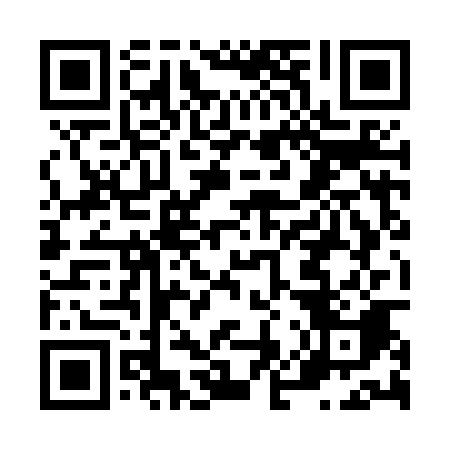 Ramadan times for Kangareddikuppam, IndiaMon 11 Mar 2024 - Wed 10 Apr 2024High Latitude Method: One Seventh RulePrayer Calculation Method: University of Islamic SciencesAsar Calculation Method: HanafiPrayer times provided by https://www.salahtimes.comDateDayFajrSuhurSunriseDhuhrAsrIftarMaghribIsha11Mon5:095:096:2012:204:396:206:207:3112Tue5:095:096:1912:204:396:206:207:3113Wed5:085:086:1912:194:396:206:207:3114Thu5:085:086:1812:194:396:206:207:3115Fri5:075:076:1712:194:396:216:217:3116Sat5:065:066:1712:194:396:216:217:3117Sun5:065:066:1612:184:396:216:217:3118Mon5:055:056:1512:184:396:216:217:3119Tue5:045:046:1512:184:386:216:217:3120Wed5:045:046:1412:174:386:216:217:3121Thu5:035:036:1312:174:386:216:217:3222Fri5:025:026:1312:174:386:216:217:3223Sat5:015:016:1212:174:386:216:217:3224Sun5:015:016:1112:164:376:216:217:3225Mon5:005:006:1112:164:376:216:217:3226Tue4:594:596:1012:164:376:216:217:3227Wed4:594:596:0912:154:376:216:217:3228Thu4:584:586:0912:154:376:216:217:3229Fri4:574:576:0812:154:366:226:227:3230Sat4:564:566:0712:144:366:226:227:3331Sun4:564:566:0712:144:366:226:227:331Mon4:554:556:0612:144:366:226:227:332Tue4:544:546:0512:144:356:226:227:333Wed4:544:546:0512:134:356:226:227:334Thu4:534:536:0412:134:356:226:227:335Fri4:524:526:0312:134:356:226:227:336Sat4:514:516:0312:124:346:226:227:347Sun4:514:516:0212:124:346:226:227:348Mon4:504:506:0212:124:346:226:227:349Tue4:494:496:0112:124:336:226:227:3410Wed4:494:496:0012:114:336:226:227:34